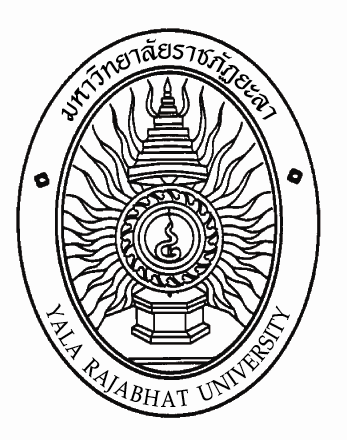 ประวัติอาจารย์ผู้รับผิดชอบหลักสูตร ระดับปริญญาตรี     ระดับปริญญาโท   มหาวิทยาลัยราชภัฏยะลา------------------------------------------------------------------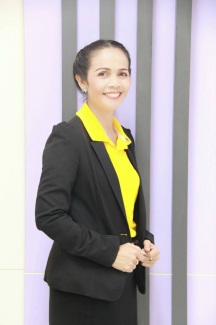 1. อาจารย์ผู้รับผิดชอบหลักสูตร  บริหารธุรกิจบัณฑิต   				สาขาวิชาการจัดการธุรกิจการค้าสมัยใหม่2. ชื่อ – สกุล                       นางสาวณฏฐาระวี พงค์กระพันธุ์ 3. ตำแหน่งทางวิชาการ            อาจารย์ 4. สังกัด                               คณะวิทยาการจัดการ5. ประวัติการศึกษา 6. ผลงานทางวิชาการในรอบ 5 ปีย้อนหลัง	(ตามประกาศ ก.พ.อ. เรื่อง หลักเกณฑ์และวิธีการพิจารณาแต่งตั้งบุคคลให้ดำรงตำแหน่งทางวิชาการ) 6.1  ผลงานแต่งหรือเรียบเรียง ตำรา หนังสือ หรือบทความทางวิชาการ6.1.1 ผลงานแต่งหรือเรียบเรียง6.1.2 ตำรา หนังสือ6.1.3 บทความทางวิชาการ	6.1.3.1 ในวารสารทางวิชาการ	6.1.3.2 ในหนังสือรวมบทความที่มีการบรรณาธิการประเมินและตรวจสอบ	6.1.3.3 ใน Proceeding ของการประชุมทางวิชาการที่มีการบรรณาธิการประเมินและ		ตรวจสอบ6.2 ผลงานวิจัยและได้รับการเผยแพร่ตามเกณฑ์ที่ ก.พ.อ. กำหนด		6.2.1 บทความวิจัยในวารสารทางวิชาการ		 	6.2.2 บทความวิจัยในหนังสือรวมบทความที่มีการบรรณาธิการประเมินและตรวจสอบ		6.2.3 บทความวิจัยใน Proceeding ของการประชุมทางวิชาการที่มีการบรรณาธิการประเมินและ		       ตรวจสอบนันทรัตน์  นามบุรี, ฐานกุล กุฏภักดี, ณฏฐาระวี  พงค์กระพันธ์, ธีรยุทธ  มูเล็ง และวุฒิชัย คงยัง. (2559). ประสิทธิภาพการจัดการโซ่อุปทานและโลจิสติกส์ของอุตสาหกรรมน้ำมันปาล์มในประเทศไทย. ใน การประชุมวิชาการระดับชาติและนานาชาติ ครั้งที่ 5 ประจำปี 2559 สร้างสรรค์งานวิจัย จากคลังปัญญาท้องถิ่นสู่สากล วันที่ 24-26 เมษายน พ.ศ. 2559 (หน้า 286-295) ยะลา: เครือข่ายความร่วมมือมหาวิทยาลัยราชภัฏยะลา มหาวิทยาลัยนราธิวาสราชนครินทร์ และมหาวิทยาลัยฟาฏอนี ร่วมกับสำนักงานคณะกรรมการการอุดมศึกษา ศูนย์อำนวยการบริหารจังหวัดชายแดนภาคใต้.นันทรัตน์  นามบุรี, วุฒิชัย คงยัง, ณฏฐาระวี พงค์กระพันธ์, ธีรยุทธ  มูเล็ง และสันติ อารักษ์คุณากร. (2559). ปัจจัยที่ส่งผลต่อประสิทธิภาพด้านการจัดการโลจิสติกส์ของอุตสาหกรรมปาล์มน้ำมันของไทย. ใน การประชุมวิชาการระดับชาติและนานาชาติ ครั้งที่ 5 ประจำปี 2559 เรื่อง สร้างสรรค์งานวิจัย จากคลังปัญญาท้องถิ่นสู่สากล วันที่ 24-26 เมษายน พ.ศ. 2559 (หน้า 723-733) ยะลา: เครือข่ายความร่วมมือมหาวิทยาลัยราชภัฏยะลา มหาวิทยาลัยนราธิวาสราชนครินทร์ และมหาวิทยาลัยฟาฏอนี ร่วมกับสำนักงานคณะกรรมการการอุดมศึกษา ศูนย์อำนวยการบริหารจังหวัดชายแดนภาคใต้.6.3 ผลงานทางวิชาการในลักษณะอื่นและได้รับการเผยแพร่ตามเกณฑ์ที่ ก.พ.อ. กำหนด  6.3.1 สิ่งประดิษฐ์หรืองานสร้างสรรค์  6.3.2 ผลงานด้านศิลปะ  6.3.3 สารานุกรม  6.3.4 งานแปล	  6.4 ผลงานวิชาการรับใช้สังคมและได้รับการเผยแพร่ตามเกณฑ์ที่ ก.พ.อ. กำหนดณฏฐาระวี พงค์กระพันธุ์. (2557). การบัญชีต้นทุน 1.  ยะลา : มหาวิทยาลัยราชภัฏยะลา.ณฏฐาระวี พงค์กระพันธุ์. (2557). การบัญชีขั้นต้น 1.  ยะลา : มหาวิทยาลัยราชภัฏยะลา.7.  ประสบการณ์การสอน     7.1  ระดับปริญญาตรี    20   ปี ชื่อวิชา	สัมนาทางการบัญชี   				3(3-0-6) นก.	 ชื่อวิชา	การสอบบัญชี					3(3-0-6) นก.	 ชื่อวิชา	การวางระบบบัญชี				3(3-0-6) นก.	 ชื่อวิชา	การบัญชีภาษีอากร				3(3-0-6) นก.	 ชื่อวิชา	การบัญชีต้นทุน 1				3(3-0-6) นก.	ชื่อวิชา การบัญชีต้นทุน 2				3(3-0-6) นก.	ชื่อวิชา การบัญชีขั้นต้น 1				3(2-2-5) นก.	ชื่อวิชา หลักการบัญชี					3(3-0-6) นก.	ชื่อวิชา หลักการตลาด					3(3-0-6) นก.	  ชื่อวิชา การบัญชีธนาคาร				3(3-0-6) นก.	ชื่อวิชา การบัญชีรัฐบาล					3(3-0-6) นก.	ชื่อวิชา การวางแผนและควบคุมภายใน			3(3-0-6) นก.	ชื่อวิชา การบัญชีชั้นสูง 1				3(3-0-6) นก.	ชื่อวิชา การบัญชีชั้นสูง 2				3(3-0-6) นก.	ชื่อวิชา การบัญชีเพื่อการจัดการ				3(3-0-6) นก.	ชื่อวิชา การวิเคราะห์งบการเงิน				3(3-0-6) นก.	ชื่อวิชา การวิจัยทางการบัญชี				3(3-0-6) นก.	7.2  ระดับปริญญาโท....-.........ปี                                             		                                                                                                    (ลงชื่อ) ........................................................... เจ้าของประวัติ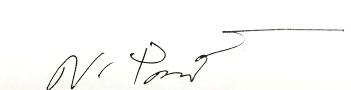                                                     ( นางสาวณฏฐาระวี พงค์กระพันธุ์ )                                                                 ระดับการศึกษาสถาบันการศึกษา คุณวุฒิ สาขาวิชาพ.ศ.ปริญญาโทมหาวิทยาลัยศรีปทุม บธ.มการบัญชี 2546ปริญญาตรีมหาวิทยาลัยศรีปทุม บธ.บ.การตลาด2541